Namn på Motion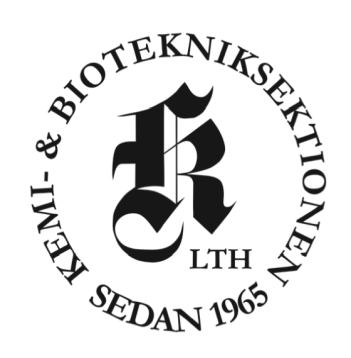 [Protokollmöte X, 2021]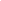 Sammanfattning[Ibland kan bakgrunden bli lite lång och då kan det underlätta att sammanfatta det absolut viktigaste i motionen. Detta görs här!]Bakgrund[Bakgrunden ska ge underlag för det du vill förändra, alltså ditt yrkande. Här berättar du varför du tycker som du gör och eventuell annan information rörande ditt yrkande som kan vara värd att känna till]YrkandeMed ovanstående bakgrund yrkar motionären/motionärerna att[här skriver du ditt yrkande][Namn], [Post][Var du skrev motionen], XX månad 202X